附件1：培训报名方式请点击下方链接或扫描下方二维码报名：https://www.wjx.top/vm/Qb9k2Im.aspx#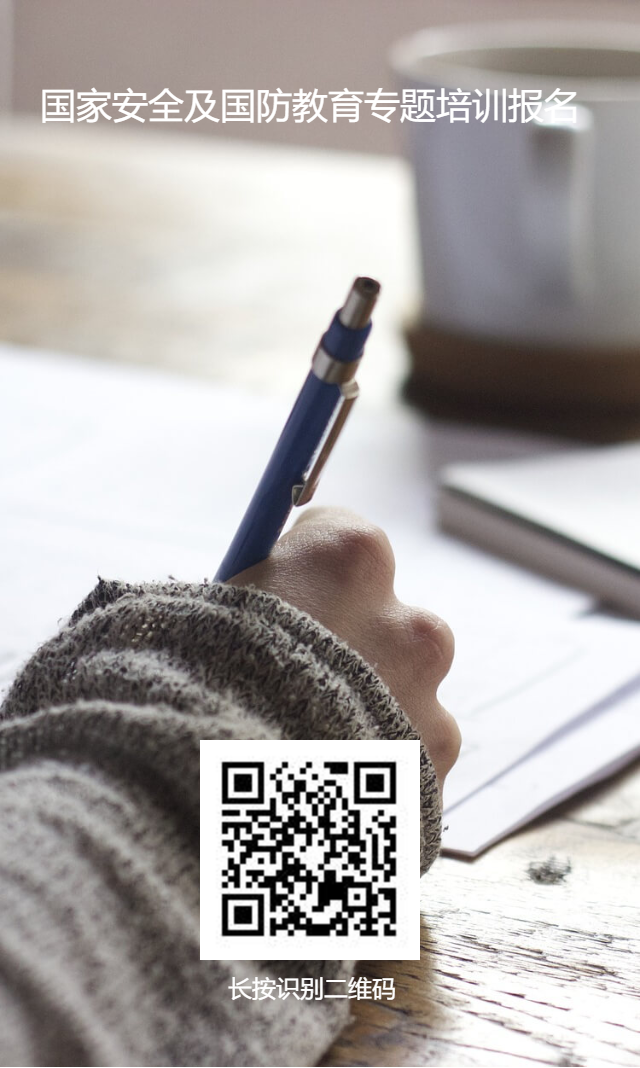 